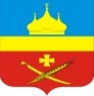 РоссияРостовская область Егорлыкский районАдминистрация Егорлыкского сельского поселенияПОСТАНОВЛЕНИЕ«__» ноября 2022 г. 	             № __                                ст. ЕгорлыкскаяОб утверждении итогов анкетирования по изучения мнения населения о качестве оказания муниципальных услуг, предоставляемыхучреждениями культуры Егорлыкскогосельского поселения за 2022 годВ соответствии с постановлением Администрации Егорлыкского сельского поселения от 25.09.2015 года № 425 «Об утверждении Порядка изучения мнения населения о качестве оказания муниципальных услуг учреждениями культуры Егорлыкского сельского поселения, руководствуясь пунктом 11 части 2 статьи 34 Устава  муниципального образования «Егорлыкское сельское поселение»,ПОСТАНОВЛЯЮ:1. Утвердить итоги изучения мнения населения о качестве оказания муниципальных услуг, предоставляемых учреждениями культуры Егорлыкского сельского поселения за 2022 год, согласно приложению к постановлению.2. Директору МКУ «Егорлыкский СДК» (Сербина Л.П.) учесть в своей работе рекомендации мнения населения.3. Разместить на сайте Администрации Егорлыкского сельского поселения итоги изучения мнения населения.4. Постановление вступает в силу с момента подписания.5. Контроль за выполнением постановления оставляю за собой.Глава АдминистрацииЕгорлыкского сельского поселения                                               И.И. ГулайПостановление вносит:сектор экономики и финансов Администрации Егорлыкского сельского поселенияПриложение к постановлению Администрации Егорлыкского сельского поселения от «__» ноября 2022 г. № __Итоги анкетирования по изучению мнения населения о качестве муниципальных услуг, предоставляемых учреждениями культуры Егорлыкского сельского поселенияВ соответствии с постановлением Администрации Егорлыкского сельского поселения от 25.09.2015 года № 425 «Об утверждении Порядка изучения мнения населения о качестве оказания муниципальных услуг учреждениями культуры Егорлыкского сельского поселения и распоряжением № 120 от 01.11.2022 года «О проведении опроса о качестве оказания муниципальных услуг учреждениями культуры» 15 ноября было проведено анкетирование населения Егорлыкского сельского поселения по изучению мнения о качестве муниципальных услуг в сфере культуры за 2022 год.МКУ «Егорлыкский СДК» – директор Сербина Л.П.Изобильный СДК –  заведующий Фролова Н.Н.Таганрогский СДК – заведующий Стриенко О.В.  сельский клуб х. Прогресс –зав. клубом Авраменко  М. Э.сельский клуб х. Ютин –зав. клубом  Манцова Т.А.Изучения мнения осуществлялось в форме анкетирования.  В анкетировании  приняли участие 174 человека.  Оценка населением качества оказания муниципальных услуг учреждениями культуры Егорлыкского сельского поселения Проводимый опрос позволил оценить следующие вопросы:-состояние здания, в котором осуществляется предоставление услуги; -удовлетворенность информированием о порядке оказания муниципальных услуг; -удовлетворенность респондента отношением специалистов к посетителям (внимание, вежливость, тактичность); -удовлетворенность графиком работы с посетителями; -удовлетворенность компетентностью сотрудников; -удовлетворенность результатом получения муниципальной услуги.ВопросВопрос Егорлыкский СДК    Изобильный СДКТаганрогский СДК С\к х. ПрогресС\к х. Ютин1. Оцените комфортность помещений, предназначенных для оказания муниципальных услуг  по пятибалльной шкале\ количество  анкетируемых (выберите знаком «+» одну из предложенных оценок):1 - (очень плохо)2 - (плохо)3 - (удовлетворительно)4 - (хорошо)5 - (очень хорошо)6-Нет ответа13431025122192010112. Оцените удовлетворенность информированием о порядке оказания услуги   по пятибалльной шкале\количестве анкетируемых (выберите знаком «+» одну из предложенных оценок):1 - (очень плохо)2 - (плохо)3 - (удовлетворительно)4 - (хорошо)5 -  (очень хорошо6- нет ответа46101025 1518101911103. Оцените удовлетворенность отношением специалистов к посетителям (внимание, вежливость, тактичность)  по пятибалльной шкале\количестве анкетируемых(выберите знаком «+» одну из предложенных оценок)1 - (очень плохо)2 - (плохо)3 - (удовлетворительно)4 - (хорошо)5 - (очень хорошо)6- нет ответа16   40 1124102392010114. Оцените удовлетворенность графиком  работы с посетителями (выберите знаком «+» одну из предложенных оценок):1 - (очень плохо)2 - (плохо)3 - (удовлетворительно)4 - (хорошо)5 - (очень хорошо)6 - нет ответа12 448 2710138211475. Оцените удовлетворенность компетентностью сотрудников  (выберите знаком «+» одну из предложенных оценок):1 - (очень плохо)2 - (плохо)3 - (удовлетворительно)4 - (хорошо)5 - (очень хорошо)6 - нет ответа65011241023 6231836.Оцените удовлетворенность результатом получения муниципальной услуги(выберите знаком «+» одну из предложенных оценок)1 - (очень плохо)2 - (плохо)3 - (удовлетворительно)4 - (хорошо)5 - (очень хорошо)6 - нет ответа10465301023 7229127. Если Вы не удовлетворены оказанием услуг, укажите причины (укажите знаком «+»  возможные причины) - неудобный режим работы учреждения - грубость, невнимательность сотрудников -.низкий профессионализм работников - отказ в предоставлении муниципальной  услуги без пояснения причины отказа - невозможность дозвониться до специалистов учреждения - неудовлетворительное состояние помещений (санитарно-гигиеническое, пожарное) - плохое эстетическое оформление интерьера учреждения - другая причина - нет ответа8. Ваш пол- мужской- женский  14  42 8 27 1320 6 23 4179. Ваш возраст-18-29 лет- 30-49 лет- 50-59 лет- старше 60 лет  10  10  26  10  3  12  10  10 351510 8 8 1031064110. Ваше образование- неполное среднее- среднее (школа, ПТУ)- среднее-специальное (техникум)- незаконченное высшее- высшее  8  20  20-8  15  10   8-219113- 1114 3  -  1  1181-1